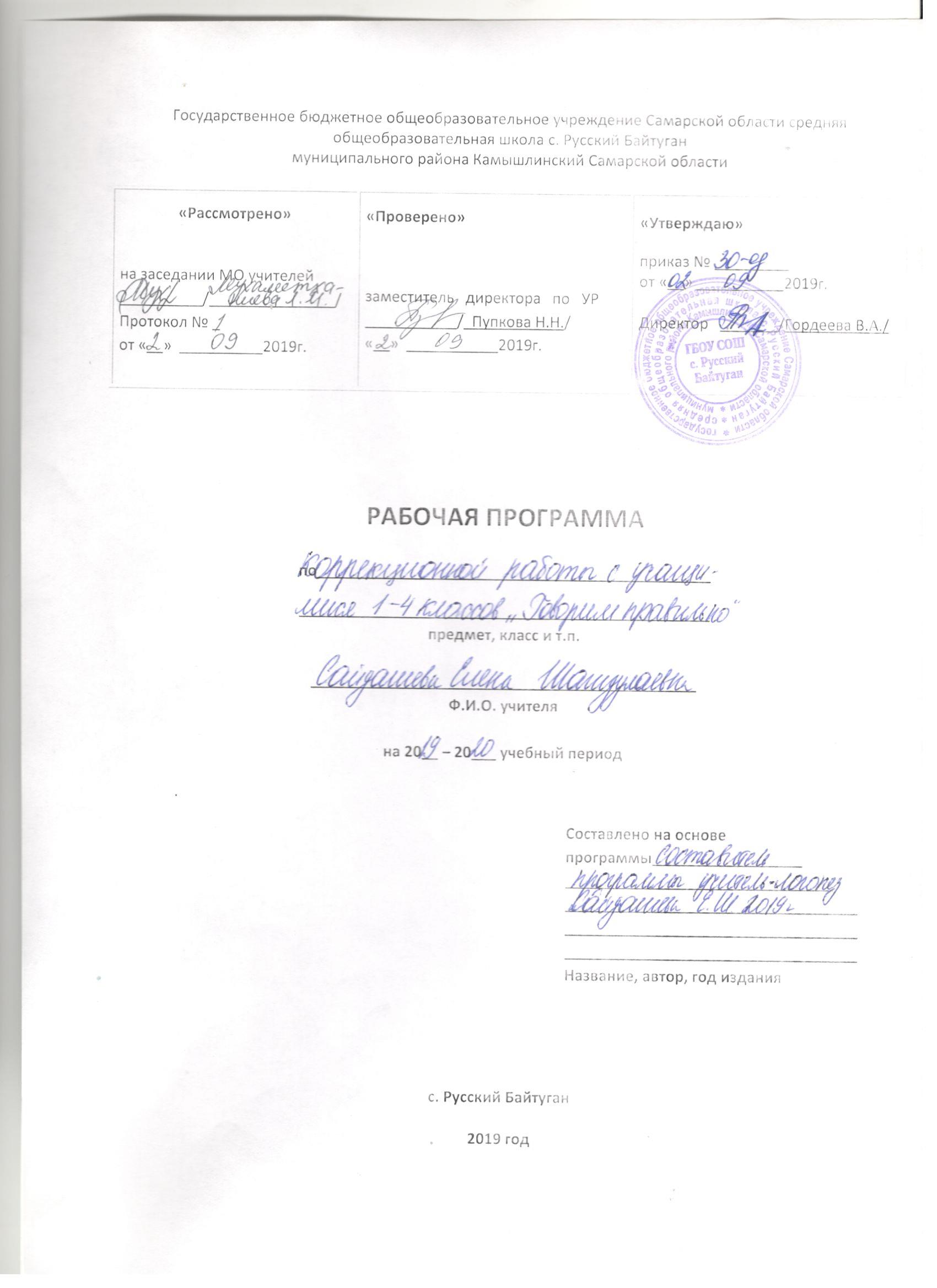 Программа коррекционной работы с учащимися начальных классов с нарушениями речи ДЛЯ УЧАЩИХСЯ 1-4 КЛАССОВ «Говорим правильно».Пояснительная запискаРабочая программа составлена   в соответствии с требованиями ФГОС НОО и направлена на оказание помощи учащимся начальных классов с нарушениями устной речи в освоении ими общеобразовательных программ по родному русскому языку и составлена с учётом рекомендаций и методических разработок логопедов-практиков А.В. Ястребовой, Г.Г. Ефименковой,  Р.И.Лалаевой, а также в соответствии с рядом разделов программ предметной области филология в начальной школе (система учебников «Школа-России»).Рабочая программа составлена с учётом инструктивного письма «Об организации работы логопедического пункта общеобразовательного учреждения» от 14.12.2000 г. №2.и Нормативные акты и учебно-методические документы, на основе которых разработана данная программа:Федерального Закона от 29 декабря 2012 года № 273-ФЗ «Об образовании в Российской Федерации»Письмо Министерства образования и науки РФ от 18.04. 2008 № АФ-150/06 «О  создании  условий  для  получения  образования детьми  с  ограниченными  возможностями  здоровья  и  детьми-инвалидами»;  Приказ Министерства образования и науки РФ от 30 августа 2013 г.№ 1015"Об утверждении Порядка организации и осуществления образовательной деятельности по основным общеобразовательным программам - образовательным программам начального общего, основного общего и среднего общего образованияПисьмо Министерства  образования и науки Российской  Федерации   № ВК-452/07 от 11.03.16Приказы Министерства образования и науки РФ № 1598 и 1599 от 19 декабря 2014 г. Об утвержении ФГОС НОО для обучающихся с ОВЗЦель курса: коррекция нарушений устной и письменной речи, помощь в успешном освоении программы  по русскому языку и чтению обучающимся  1- 4 классов.Общая характеристика учебного курсаДанный курс способствует формированию у учащихся предпосылок, лежащих в основе становления навыков чтения и письма, системы знаний о языке и готовит к применению их в учебной деятельности. «Коррекция нарушений устной и письменной речи» – курс, подводящий учащихся к осознанию цели и ситуации речевого общения, адекватному восприятию звучащей и письменной речи, пониманию информации разной модальности, содержащейся в предъявляемом тексте, а также передачи его содержания по вопросам и самостоятельно. В свою очередь содержание курса «Коррекция нарушений устной и письменной речи» является базой для усвоения общих языковых и речевых закономерностей в начальной и основной школе, представляет собой значимое звено в системе непрерывного изучения родного языка. Специфика курса заключается в его тесной взаимосвязи со всеми учебными предметами, особенно с русским языком и литературным чтением. Эти два предмета представляют собой единую образовательную область, в которой изучение русского языка сочетается с обучением чтению и первоначальным литературным образованием.Распределение учебных часов по годам обучения для обучающихся по программе НООСодержание учебного курсаСодержание работы по данной рабочей программе тесно связано с содержанием школьной программы по русскому языку и чтению. Содержание коррекционной работы условно делится на несколько этапов. Этапы коррекционного обучения, темы логопедических занятий или количество часов для повторения, могут быть изменены, если это необходимо для данной группы учащихся..Коррекционная работа Подготовительный этап Цель: развитие и совершенствование сенсомоторных функций, психологических предпосылок и коммуникативной  готовности к обучению. Основной этап                                                                                                    Коррекционная работа ведется в трех основных направлениях:На фонетическом уровне;На лексико - грамматическом уровне;На синтаксическом уровне.Коррекционная работа на фонетическом уровне:-   коррекция дефектов произношения;-  формирование  полноценных  фонетических  представлений  на  базе  развития  фонематического восприятия, совершенствование звуковых обобщений в процессе упражнений в звуковом анализе и синтезе.Коррекционная работа на лексико-грамматическом уровне:Уточнение значений имеющихся в словарном запасе детей слов; дальнейшее обогащение словарного запаса путем накопления новых слов, относящихся к различным частям речи, формирования представлений о морфологических элементах слова, навыков морфемного анализа и синтеза слов.Коррекционная работа на синтаксическом уровне:Уточнение, развитие, совершенствование грамматического оформления речи путем овладения моделями различных синтаксических конструкций. Развитие навыков самостоятельного высказывания, путем установления последовательности высказывания, отбора языковых средств, совершенствования навыка строить и перестраивать предложения по заданным образцам.Личностные, метапредметные и предметные результаты освоения учебного предмета.Личностными результатами являются: осознание языка как основного средства человеческого общения; восприятие русского языка как явления национальной культуры; понимание того, что правильная устная и письменная речь является показателем индивидуальной культуры человека; способность к самооценке на основе наблюдения за собственной речью.Метапредметными результатами коррекционной работы являются: умение использовать язык с целью поиска необходимой информации в различных источниках для решения учебных задач; способность ориентироваться в целях, задачах, средствах и условиях общения; умение выбирать адекватные языковые средства для успешного решения коммуникативных задач (диалог, устные монологические высказывания, письменные тексты) с учетом особенностей разных видов речи, ситуаций общения; понимание необходимости ориентироваться на позицию партнера, учитывать различные мнения и координировать различные позиции в сотрудничестве с целью успешного участия в диалоге; стремление к более точному выражению собственного мнения и позиции; умение задавать вопросы.Предметными результатами коррекционной работы в начальной школе являются: овладение начальными представлениями нормах русского литературного языка (орфоэпических, лексических, грамматических) и правилах речевого этикета; умение применять орфографические правила и правила постановки знаков препинания (в объеме изученного) при записи собственных и предложенных текстов; умение проверять написанное; умение (в объеме изученного) находить, сравнивать, классифицировать, характеризовать такие языковые единицы, как звук, буква, часть слова, часть речи, член предложения, простое предложение; способность контролировать свои действия, проверять написанное.Планируемые результатыПо окончании 1 класса обучающиеся должны уметь:- различать звуки на слух и в произношении, анализировать слова по звуковому составу;-  определять количество слогов в слове по количеству гласных, делить слова на слоги, переносить части слова при письме;- различать гласные и согласные, глухие и звонкие согласные, свистящие, шипящие и аффрикаты, гласные ударные и безударные;- списывать рукописный и печатный текст целыми словами и словосочетаниями;- соблюдать в повседневной жизни нормы речевого этикета и правила устного общения (умение слышать, точно реагировать на реплики, поддерживать разговор);- формулировать несложные выводы, основываясь на тексте.По окончании 2 класса обучающиеся должны уметь:- различать предложение, словосочетание, слово;-анализировать слова по звуковому составу;-составлять предложения, выделять предложения из речи и текста, восстанавливать нарушенный порядок слов в предложении;подбирать группы родственных слов (несложные случаи); разбирать слово по составу (несложные случаи);-писать под диктовку предложения и тексты;-правильно читать вслух целыми словами;-соблюдать паузы между предложениями, логическое ударение, необходимую интонацию;-отвечать на вопросы по прочитанному;-высказывать своё отношение к поступку героя, событию;-пересказывать текст по плану с помощью учителя, несложные по содержанию тексты – самостоятельно.-устно рассказывать на темы, близкие их интересам.По окончании 3 класса обучающиеся должны уметь:                                                   -производить звукобуквенный анализ и синтез слов;-дифференцировать звуки по акустическому сходству;-подбирать к слову родственные слова;-владеть навыками словообразования и словоизменения;-подбирать синонимы и антонимы к различным частям речи;-дифференцировать предлоги и приставки;-составлять распространенные предложения;-определять тему рассказа, последовательность и связность предложений в тексте;-составлять  план  связного высказывания.По окончании 4 класса:-должна быть создана основа для продуктивного усвоения правил правописания, связанных с полноценными представлениями о морфологическом составе слова(безударные гласные, проверяемые ударением, приставки, сложные слова, изменение имён прилагательных по родам, числам, падежам в зависимости от существительных);-учащиеся должны уметь характеризовать звуки русского и родного языков: гласные ударные/безударные; согласные твёрдые/мягкие, парные/непарные твёрдые и мягкие; согласные звонкие/глухие, парные/непарные звонкие и глухие;-учащиеся должны различать родственные (однокоренные) слова и формы слова;-учащиеся должны находить в словах окончание, корень, приставку, суффикс;-учащиеся должны находить главные и второстепенные (без деления на виды) члены предложения;-учащиеся должны соблюдать в повседневной жизни нормы речевого этикета и правила устного общения (умение слышать, точно реагировать на реплики, поддерживать разговор);-учащиеся должны пересказывать текст подробно и сжато, устно и письменно,сопоставлять и обобщать содержащуюся в разных частях текста информацию,составлять на основании текста небольшое монологическое высказывание, отвечая на поставленный вопрос.                   Реализация программы способствует выравниванию в соответствии с возрастными требованиями состояния развития речевой системы (устной и письменной), а также психофизических процессов у детей с нарушениями устной и письменной речи, что необходимо для их всестороннего гармоничного развития, достаточного восстановления коммуникативной функции языка и успеваемости в общеобразовательной школе.ЛитератураЕлецкая О.В., Горбачевская Н.Ю. Организация логопедической работы в    школе. -М.: "Творческий центр" 2015г.Козырева Л.М. Логопедическая программа коррекции лексико-грамматического строя речи младших школьников с задержкой психического развития. Ярославль, 2016 г.Лалаева Р.И., Венедиктова Л.В. Диагностика и коррекция нарушений чтения и письма у младших школьников. СПб., 2017 г.Логопедия: учебник для студ. дефектологич. фак-овпед. вузов / ред. Л.С. Волкова. - 2-е изд., перераб. и доп. М., 2004 г.Поваляева М.А. Справочник логопеда. – Ростов-на-Дону, «Феникс». 2001 г.Пожиленко Е.А. Волшебный мир звуков и слов. – М.,1999 г.Парамонова Л.Г. Предупреждение и устранение дисграфии у детей. Спб., 2001.Нищева Н.В. Система коррекционной работы в логопедической группе для детей с ОНР. СПб., 2007 г.Филичёва Т.Б., Чевелева Н.А., Чиркина Г.В. Основы логопедии. М., 1989.г.Фомичёва М.Ф. Воспитание у детей правильного произношения. М., 1983 г.Ястребова А.В. Коррекция нарушений речи у учащихся общеобразовательной школы. М., 1984 г.Перспективное планирование логопедических занятий для  учащихся 1- 4-х классов с   ФНР, ФФНР, ОНРПерспективное планирование логопедических занятий для учащихся 1- 4-х классов по коррекции звукопроизношения    Календарно-тематическое планирование  логопедических занятий для  учащихся 1-2-х классов с  ОНР, ФНР, ФФНР   Календарно-тематическое планирование  логопедических занятий для  учащихся 3-х классов Календарно-тематическое планирование логопедических занятий для  учащихся 4-х классов №РазделыКоличество часовКоличество часовп/пп/п1234класскласскласскласс1.Диагностика учащихся 44442.Коррекция устной и письменной речи303030303.ИТОГО:34343434№п/пЛогопедические занятияСодержание работыСодержание работыСодержание работыСодержание работыСодержание работы№п/пЛогопедические занятияЛичностные УУД: (примерные) Учебно-познавательныйинтерес к новому учебному материалу; Ориентация на понимание причин успеха в учебной деятельностиПознавательныеУУД:  (примерные) Уметь находить заданный звук в словах и обозначать его фишкой, выбирать букву правильно, писать элементы букв делать звуковойанализ этих слов, различать звуки и буквы, слоги и слова, слово и предложение, выделять части слова, главные и второстепенные члены предложения различать части речи,  и т.д.ПознавательныеУУД:  (примерные) Уметь находить заданный звук в словах и обозначать его фишкой, выбирать букву правильно, писать элементы букв делать звуковойанализ этих слов, различать звуки и буквы, слоги и слова, слово и предложение, выделять части слова, главные и второстепенные члены предложения различать части речи,  и т.д.КоммуникативныеУУД: (примерные) Адекватноиспользовать речевые средства,строить монологическоевысказывание, Использовать речь для регуляции своего действияРегулятивныеУУД: (примерные) Оцениваниеправильностивыполнениядействий,В сотрудничестве с учителем ставить новые учебные задачи; Осуществлять  констатирующий и прогнозирующийконтрольпо результату и способу действия; Аргументировать и координировать свою позицию.№п/пЛогопедические занятияЗадачиЗадачиВиды работ,игры и упражненияВиды работ,игры и упражненияВиды работ,игры и упражненияДиагностика устной и письменной речи. Уровень подготовки к школеВыявление недостатков в формировании устной и письменной речиВыявление недостатков в формировании устной и письменной речиИндивидуальная диагностика Индивидуальная диагностика Индивидуальная диагностика Уточнение речевых возможностей детей. Правила речи.1. Развитие общих речевых навыков.2. Знакомство с  понятиями физиологическое и речевое дыхание.3. Знакомство с  понятием темп речи.4. Знакомство с  понятием интонационная выразительность.5. Знакомство с Правилами речи.1. Развитие общих речевых навыков.2. Знакомство с  понятиями физиологическое и речевое дыхание.3. Знакомство с  понятием темп речи.4. Знакомство с  понятием интонационная выразительность.5. Знакомство с Правилами речи.1. Игры-поддувалочки: «Одуванчик», «Бабочки»,  «Чья птичка дальше улетит» и т.п.2. «В лесу», «Не разбуди Катю».3. Скороговорки.4. «Маша и медведь», «Теремок» (озвучь героев).5. «Определи с какой интона-цией сказана фраза (. ? !)», «Скажи с разной интонацией».1. Игры-поддувалочки: «Одуванчик», «Бабочки»,  «Чья птичка дальше улетит» и т.п.2. «В лесу», «Не разбуди Катю».3. Скороговорки.4. «Маша и медведь», «Теремок» (озвучь героев).5. «Определи с какой интона-цией сказана фраза (. ? !)», «Скажи с разной интонацией».1. Игры-поддувалочки: «Одуванчик», «Бабочки»,  «Чья птичка дальше улетит» и т.п.2. «В лесу», «Не разбуди Катю».3. Скороговорки.4. «Маша и медведь», «Теремок» (озвучь героев).5. «Определи с какой интона-цией сказана фраза (. ? !)», «Скажи с разной интонацией».В мире звуков. Звуки окружающего мира.1. Развитие общего физического слуха, умения слушать и слышать.2. Развитие умения различать звуки окружающего мира.1. Развитие общего физического слуха, умения слушать и слышать.2. Развитие умения различать звуки окружающего мира.1. «Звуки комнаты», «Звуки улицы», «Звуки кухни» и т.п.2. «Что звучало?» (предметы), «Кто как голос подает?» (животные), «Звуки природы».1. «Звуки комнаты», «Звуки улицы», «Звуки кухни» и т.п.2. «Что звучало?» (предметы), «Кто как голос подает?» (животные), «Звуки природы».1. «Звуки комнаты», «Звуки улицы», «Звуки кухни» и т.п.2. «Что звучало?» (предметы), «Кто как голос подает?» (животные), «Звуки природы».Комплекс общих упражнений для развития артикуляционных органов.Артикуляционная гимнастика.Развитие общих речевых навыков.2. Знакомство с  понятиями физиологическое и речевое дыхание.3. Знакомство с  понятием темп речи.4. Знакомство с  понятием интонационная выразительность.5. Знакомство с Правилами речи.Развитие общих речевых навыков.2. Знакомство с  понятиями физиологическое и речевое дыхание.3. Знакомство с  понятием темп речи.4. Знакомство с  понятием интонационная выразительность.5. Знакомство с Правилами речи.1.Упражнение «Сделать трубочку»2.Упражнение «Открыть широко рот»3.Упражнение « Почистить зубы » (наверху и внизу)1.Упражнение «Сделать трубочку»2.Упражнение «Открыть широко рот»3.Упражнение « Почистить зубы » (наверху и внизу)1.Упражнение «Сделать трубочку»2.Упражнение «Открыть широко рот»3.Упражнение « Почистить зубы » (наверху и внизу)Упражнения для дыхания. Артикуляционная гимнастика.1. Развитие общего физического слуха, умения слушать и слышать.2. Развитие умения различать звуки окружающего мира.1. Развитие общего физического слуха, умения слушать и слышать.2. Развитие умения различать звуки окружающего мира.1.«Надуй шарик» - Дети надувают щеки и медленно выдыхают, помогая руками (шарик надувается).2.«Задуй свечу» - Губы вытянуты трубочкой, идет направленная струя воздуха.3.«Подуй в окошко (на язычок») - Язык чуть выдвинут вперед и широкий лежит на нижней губе. Посередине образуется желобок. Воздух идет через желобок, прикрытый верхней губой.1.«Надуй шарик» - Дети надувают щеки и медленно выдыхают, помогая руками (шарик надувается).2.«Задуй свечу» - Губы вытянуты трубочкой, идет направленная струя воздуха.3.«Подуй в окошко (на язычок») - Язык чуть выдвинут вперед и широкий лежит на нижней губе. Посередине образуется желобок. Воздух идет через желобок, прикрытый верхней губой.1.«Надуй шарик» - Дети надувают щеки и медленно выдыхают, помогая руками (шарик надувается).2.«Задуй свечу» - Губы вытянуты трубочкой, идет направленная струя воздуха.3.«Подуй в окошко (на язычок») - Язык чуть выдвинут вперед и широкий лежит на нижней губе. Посередине образуется желобок. Воздух идет через желобок, прикрытый верхней губой.Упражнения для дыхания. Артикуляционная гимнастика.Развитие общих речевых навыков.2. Знакомство с  понятиями физиологическое и речевое дыхание.3. Знакомство с  понятием темп речи.4. Знакомство с  понятием интонационная выразительность.5. Знакомство с Правилами речи.Развитие общих речевых навыков.2. Знакомство с  понятиями физиологическое и речевое дыхание.3. Знакомство с  понятием темп речи.4. Знакомство с  понятием интонационная выразительность.5. Знакомство с Правилами речи.Силовая гимнастика :а) упражнения с присоской;б) сильно надувать щеки, по возможности удерживая губами воздух в ротовой полости;в) удерживать губами карандаш, стеклянные трубки; при дыхании воздух проходит по обоим углам рта - сразу или поочередно.Силовая гимнастика :а) упражнения с присоской;б) сильно надувать щеки, по возможности удерживая губами воздух в ротовой полости;в) удерживать губами карандаш, стеклянные трубки; при дыхании воздух проходит по обоим углам рта - сразу или поочередно.Силовая гимнастика :а) упражнения с присоской;б) сильно надувать щеки, по возможности удерживая губами воздух в ротовой полости;в) удерживать губами карандаш, стеклянные трубки; при дыхании воздух проходит по обоим углам рта - сразу или поочередно.Упражнения для дыхания. Артикуляционная гимнастика.1. Развитие общего физического слуха, умения слушать и слышать.2. Развитие умения различать звуки окружающего мира.1. Развитие общего физического слуха, умения слушать и слышать.2. Развитие умения различать звуки окружающего мира.Силовая гимнастика :а) упражнения с присоской;б) сильно надувать щеки, по возможности удерживая губами воздух в ротовой полости;в) удерживать губами карандаш, стеклянные трубки; при дыхании воздух проходит по обоим углам рта - сразу или поочередно.Силовая гимнастика :а) упражнения с присоской;б) сильно надувать щеки, по возможности удерживая губами воздух в ротовой полости;в) удерживать губами карандаш, стеклянные трубки; при дыхании воздух проходит по обоим углам рта - сразу или поочередно.Силовая гимнастика :а) упражнения с присоской;б) сильно надувать щеки, по возможности удерживая губами воздух в ротовой полости;в) удерживать губами карандаш, стеклянные трубки; при дыхании воздух проходит по обоим углам рта - сразу или поочередно.Звуки речи. Дифференциация понятий «речевые» и «неречевые» звуки. Упражнения для дыхания. Артикуляционная гимнастика.1. Развитие умения различать звуки окружающего мира и звуки речи.1. Развитие умения различать звуки окружающего мира и звуки речи.1.«Что звучало?»2. «Кто сказал?», «Узнай по голосу».1.«Что звучало?»2. «Кто сказал?», «Узнай по голосу».1.«Что звучало?»2. «Кто сказал?», «Узнай по голосу».Артикуляционная гимнастика.1. Знакомство со строением артикуляционного аппарата.2. Отработка упражнений  общей артикуляционной гимнастики.1. Знакомство со строением артикуляционного аппарата.2. Отработка упражнений  общей артикуляционной гимнастики.1. Работа с зеркалами и логопедическими профилями.2. Артикуляционные упражнения.1. Работа с зеркалами и логопедическими профилями.2. Артикуляционные упражнения.1. Работа с зеркалами и логопедическими профилями.2. Артикуляционные упражнения.Дыхание.  Дыхательная гимнастика. Голосообразование. Голосовая гимнастика.1. Тренировка плавноговыдоха. Развитие силы и длительности выдоха.2.  Дифференциация ротового и носового вдоха и выдоха.3. Знакомство с понятиями плавность речи и тембр голоса, модуляция голоса (высота).4. Знакомство с понятием сила голоса (тише, громче).1. Тренировка плавноговыдоха. Развитие силы и длительности выдоха.2.  Дифференциация ротового и носового вдоха и выдоха.3. Знакомство с понятиями плавность речи и тембр голоса, модуляция голоса (высота).4. Знакомство с понятием сила голоса (тише, громче).1. «Задуй свечу»,  «Футбол», «Кораблики», «Кто дальше?». 2. Упражнения: «Нос - нос», «Нос - рот», «Рот - нос», «Рот - рот».3. Дыхание с задержкой под счет.4. Дыхательно-голосовые упражнения с модуляцией голоса: «Укачиваем Катю», «В лесу!».1. «Задуй свечу»,  «Футбол», «Кораблики», «Кто дальше?». 2. Упражнения: «Нос - нос», «Нос - рот», «Рот - нос», «Рот - рот».3. Дыхание с задержкой под счет.4. Дыхательно-голосовые упражнения с модуляцией голоса: «Укачиваем Катю», «В лесу!».1. «Задуй свечу»,  «Футбол», «Кораблики», «Кто дальше?». 2. Упражнения: «Нос - нос», «Нос - рот», «Рот - нос», «Рот - рот».3. Дыхание с задержкой под счет.4. Дыхательно-голосовые упражнения с модуляцией голоса: «Укачиваем Катю», «В лесу!».Общая моторика. Речь с движением.1. Развивать общую моторику, чувство ритма,  координацию движений.1. Развивать общую моторику, чувство ритма,  координацию движений.1. Ходьба и маршировка в различных направлениях. Игры с передвижением под музыку.2. Игры с мячом.3. Гимнастика мозга: «Кнопки мозга», «Умные движения», «Ленивые восьмерки», «Перекрестные движения» и т.д.4. «Расскажи стихи руками».1. Ходьба и маршировка в различных направлениях. Игры с передвижением под музыку.2. Игры с мячом.3. Гимнастика мозга: «Кнопки мозга», «Умные движения», «Ленивые восьмерки», «Перекрестные движения» и т.д.4. «Расскажи стихи руками».1. Ходьба и маршировка в различных направлениях. Игры с передвижением под музыку.2. Игры с мячом.3. Гимнастика мозга: «Кнопки мозга», «Умные движения», «Ленивые восьмерки», «Перекрестные движения» и т.д.4. «Расскажи стихи руками».Мелкая моторика. Пальчиковая гимнастика.1. Развивать общую моторику, чувство ритма,  координацию движений.1. Развивать общую моторику, чувство ритма,  координацию движений.1. Пальчиковая гимнастика.2. Пальчиковая гимнастика с предметами.3. Игры и задания с различны-ми предметами (мозаика, шнуровка, счётные палочки, спички, пуговицы, верёвочки,  пластилин и т.д.)1. Пальчиковая гимнастика.2. Пальчиковая гимнастика с предметами.3. Игры и задания с различны-ми предметами (мозаика, шнуровка, счётные палочки, спички, пуговицы, верёвочки,  пластилин и т.д.)1. Пальчиковая гимнастика.2. Пальчиковая гимнастика с предметами.3. Игры и задания с различны-ми предметами (мозаика, шнуровка, счётные палочки, спички, пуговицы, верёвочки,  пластилин и т.д.)Слуховое восприятие и внимание. Фонематический слух. Вербальная память.1. Развивать слуховое восприятие, внимание и память.2. Развивать фонематический слух.3. Развивать вербальную память.1. Развивать слуховое восприятие, внимание и память.2. Развивать фонематический слух.3. Развивать вербальную память.1. «Отгадай, кто сказал?»,  «Повтори ритм»,  «Где позвонили?».2. «Доскажи словечко», «Рифмы».3. «Назови слово» (на заданный звук), «Отгадай звук», «Найди место звука в слове».4. «Запомни и повтори», «Цепочка слов» (3 слова; 6 слов), «Что изменилось?», «Повтори и добавь».1. «Отгадай, кто сказал?»,  «Повтори ритм»,  «Где позвонили?».2. «Доскажи словечко», «Рифмы».3. «Назови слово» (на заданный звук), «Отгадай звук», «Найди место звука в слове».4. «Запомни и повтори», «Цепочка слов» (3 слова; 6 слов), «Что изменилось?», «Повтори и добавь».1. «Отгадай, кто сказал?»,  «Повтори ритм»,  «Где позвонили?».2. «Доскажи словечко», «Рифмы».3. «Назови слово» (на заданный звук), «Отгадай звук», «Найди место звука в слове».4. «Запомни и повтори», «Цепочка слов» (3 слова; 6 слов), «Что изменилось?», «Повтори и добавь».Зрительное восприятие, внимание и память. Логическое мышление.1. Развивать зрительное восприятие, внимание и память.2. Развивать логическое мышление.1. Развивать зрительное восприятие, внимание и память.2. Развивать логическое мышление.1. «Что изменилось?», «Дорисуй фигуру», «На что похоже?» и т.п.2. «Запомни и нарисуй» и т.п.3. Игры и упражнения с сериями картинок, лото и т.п. 1. «Что изменилось?», «Дорисуй фигуру», «На что похоже?» и т.п.2. «Запомни и нарисуй» и т.п.3. Игры и упражнения с сериями картинок, лото и т.п. 1. «Что изменилось?», «Дорисуй фигуру», «На что похоже?» и т.п.2. «Запомни и нарисуй» и т.п.3. Игры и упражнения с сериями картинок, лото и т.п. Зрительно-пространственные и временные представления. Зрительно-моторная координация. Графические упражнения.1. Развивать зрительные, пространственные и временныепредставления детей.2. Развивать зрительно-моторную координацию.3. Развивать графо-моторные навыки детей.1. Развивать зрительные, пространственные и временныепредставления детей.2. Развивать зрительно-моторную координацию.3. Развивать графо-моторные навыки детей.1. Рисование бордюров, узоров.2.  Графические диктанты.3. «Повтори движение» (стоя рядом), «Сделай как я» (стоя напротив).4. «Круглый год»,  «Вчера, сегодня, завтра», «Утро, день, вечер, ночь», «Что сначала, что потом» и т.п.5. «Четыре точки» и другие игры с карандашом.1. Рисование бордюров, узоров.2.  Графические диктанты.3. «Повтори движение» (стоя рядом), «Сделай как я» (стоя напротив).4. «Круглый год»,  «Вчера, сегодня, завтра», «Утро, день, вечер, ночь», «Что сначала, что потом» и т.п.5. «Четыре точки» и другие игры с карандашом.1. Рисование бордюров, узоров.2.  Графические диктанты.3. «Повтори движение» (стоя рядом), «Сделай как я» (стоя напротив).4. «Круглый год»,  «Вчера, сегодня, завтра», «Утро, день, вечер, ночь», «Что сначала, что потом» и т.п.5. «Четыре точки» и другие игры с карандашом.Предложение. Слово.Речь и предложение. Упражнение в составлении предложений. Предложение и слово. Связь слов в предложении. Дифференциация понятий «слово» - «предложение». Грамматическая основа предложения. Речь и предложение. Упражнение в составлении предложений. Предложение и слово. Связь слов в предложении. Дифференциация понятий «слово» - «предложение». Грамматическая основа предложения. Упражнение в выделении главных слов в предложении. Упражнение в выделении предложений из рассказа.Упражнение в выделении главных слов в предложении. Упражнение в выделении предложений из рассказа.Упражнение в выделении главных слов в предложении. Упражнение в выделении предложений из рассказа.Звуки и буквы.Развитие звуко-буквенного анализа и синтезаРазвитие звуко-буквенного анализа и синтезаЗвуки и буквы. Алфавит.Звуки и буквы. Алфавит.Звуки и буквы. Алфавит.Гласные и согласные.Уточнение акустико-артикуляторных признаков  гласных  и согласных звуков Уточнение акустико-артикуляторных признаков  гласных  и согласных звуков Гласные звуки и буквы. Согласные звуки и буквы.Гласные звуки и буквы. Согласные звуки и буквы.Гласные звуки и буквы. Согласные звуки и буквы.Звуко-буквенный анализ и синтез. Слоговой анализ и синтез. Ударение.Развитие звуко-буквенного анализа и синтеза. Слогообразующая роль гласных. Понятие «слог». Развитие звуко-буквенного анализа и синтеза. Слогообразующая роль гласных. Понятие «слог». Упражнения: понятие «слог»; слогообразующая роль гласного; звуко-буквенный анализ и синтез односложных слов (далее различной слоговой структуры)Упражнения: понятие «слог»; слогообразующая роль гласного; звуко-буквенный анализ и синтез односложных слов (далее различной слоговой структуры)Упражнения: понятие «слог»; слогообразующая роль гласного; звуко-буквенный анализ и синтез односложных слов (далее различной слоговой структуры)Согласные. Дифференциация твердых и мягких согласныхРазвитие звуко-буквенного анализа и синтеза. Гласные I и II ряда Твердые и мягкие согласные перед гласными I и II ряда. Первый способ обозначения мягкости.Развитие звуко-буквенного анализа и синтеза. Гласные I и II ряда Твердые и мягкие согласные перед гласными I и II ряда. Первый способ обозначения мягкости.Тренировочные упражнения на различение твердых и мягких согласных.Тренировочные упражнения на различение твердых и мягких согласных.Тренировочные упражнения на различение твердых и мягких согласных.Согласные. Дифференциация твердых и мягких согласныхМягкий знак как способ обозначения мягкости согласных (в конце слов). Второй способ обозначения мягкости.Мягкий знак как способ обозначения мягкости согласных (в конце слов). Второй способ обозначения мягкости.Тренировочные упражнения на различение твердых и мягких согласных.Тренировочные упражнения на различение твердых и мягких согласных.Тренировочные упражнения на различение твердых и мягких согласных.Различение звонких - глухих согласных звуковРазвитие звуко-буквенного анализа и синтезаУточнение акустико-артикуляторных признаков согласных звуков.Развитие звуко-буквенного анализа и синтезаУточнение акустико-артикуляторных признаков согласных звуков.Упражнение в различении звуков в слогах, словах, предложениях в устной и письменной речи.Упражнение в различении звуков в слогах, словах, предложениях в устной и письменной речи.Упражнение в различении звуков в слогах, словах, предложениях в устной и письменной речи.Различение шипящих – свистящих звуковРазвитие звуко-буквенного анализа и синтеза Уточнение акустико-артикуляторных признаков согласных звуков.Развитие звуко-буквенного анализа и синтеза Уточнение акустико-артикуляторных признаков согласных звуков.Упражнение в различении звуков в слогах, словах, предложениях в устной и письменной речи.Упражнение в различении звуков в слогах, словах, предложениях в устной и письменной речи.Упражнение в различении звуков в слогах, словах, предложениях в устной и письменной речи.Различение аффрикатРазвитие звуко-буквенного анализа и синтезаУточнение акустико-артикуляторных признаков согласных звуков.Развитие звуко-буквенного анализа и синтезаУточнение акустико-артикуляторных признаков согласных звуков.Упражнение в различении звуков в слогах, словах, предложениях в устной и письменной речи.Упражнение в различении звуков в слогах, словах, предложениях в устной и письменной речи.Упражнение в различении звуков в слогах, словах, предложениях в устной и письменной речи.Различение соноровРазвитие звуко-буквенного анализа и синтеза Уточнение акустико-артикуляторных признаков согласных звуков.Развитие звуко-буквенного анализа и синтеза Уточнение акустико-артикуляторных признаков согласных звуков.Упражнение в различении звуков в слогах, словах, предложениях в устной и письменной речи.Упражнение в различении звуков в слогах, словах, предложениях в устной и письменной речи.Упражнение в различении звуков в слогах, словах, предложениях в устной и письменной речи.Состав слова. СловообразованиеФормирование навыка словообразования с помощью  приставки и суффикса. Формирование навыка словообразования с помощью  приставки и суффикса. Тренировочные упражнения в подборе родственных слов и выделении корня и других частей слова. Упражнение в формировании навыка подбора родственных слов, словообразованииТренировочные упражнения в подборе родственных слов и выделении корня и других частей слова. Упражнение в формировании навыка подбора родственных слов, словообразованииТренировочные упражнения в подборе родственных слов и выделении корня и других частей слова. Упражнение в формировании навыка подбора родственных слов, словообразованииСловоизменение. Согласование словФормирование навыка словоизменения, согласования различных частей речи по числам, родам, падежамФормирование навыка словоизменения, согласования различных частей речи по числам, родам, падежамТренировочные упражнения в словоизменении и согласовании.Тренировочные упражнения в словоизменении и согласовании.Тренировочные упражнения в словоизменении и согласовании.ПредлогиФормирование общего  понятия  о предлогах  и  употреблении  их  в  речи.Формирование общего  понятия  о предлогах  и  употреблении  их  в  речи.Тренировочные упражнения в выделении и написании е  предлогов.Тренировочные упражнения в выделении и написании е  предлогов.Тренировочные упражнения в выделении и написании е  предлогов.Дифференциация предлогов и приставок.Формирование общего  понятие  о предлогах, приставках  и  употреблении  их  в  речи.Формирование общего  понятие  о предлогах, приставках  и  употреблении  их  в  речи.Тренировочные упражнения в выделении предлогов и приставок их применение на письме.Тренировочные упражнения в выделении предлогов и приставок их применение на письме.Тренировочные упражнения в выделении предлогов и приставок их применение на письме.ПредложениеФормирование смыслового значения словаУсвоение предложения как единицы  речи.Формирование смыслового значения словаУсвоение предложения как единицы  речи.Упражнение в употреблении образных слов при описании предмета, синонимов, антонимов.Упражнения в выделении главных слов в предложении и постановке вопросов к ним.Упражнение в употреблении образных слов при описании предмета, синонимов, антонимов.Упражнения в выделении главных слов в предложении и постановке вопросов к ним.Упражнение в употреблении образных слов при описании предмета, синонимов, антонимов.Упражнения в выделении главных слов в предложении и постановке вопросов к ним.ТекстОбучение письменному ответу на вопросыОбучение письменному ответу на вопросыУпражнение в составлении плана изложения. Упражнение в самостоятельном составлении плана изложения.Упражнение в составлении плана изложения. Упражнение в самостоятельном составлении плана изложения.Упражнение в составлении плана изложения. Упражнение в самостоятельном составлении плана изложения.Итоговая проверочная работа.Оценить усвоение пройденных темОценить усвоение пройденных темПроверочный диктантПроверочный диктантПроверочный диктант33-34Диагностика уровня устной и письменной речи. Выявление недостатков в формировании устной и письменной речиВыявление недостатков в формировании устной и письменной речиИндивидуальная диагностика Индивидуальная диагностика Индивидуальная диагностика № п\пПостановка произношения звуковВведение поставленных звуков в речьРечевой материал1Формирование артикуляторной базыФормирование и развитие артикуляторной базы, развитие и совершенствование сенсомоторных функций, психологических предпосылок и коммуникабельности,  готовности к обучению.Артикуляционные упражнения. Упражнения и задания для развития психических процессов.2Постановка звуковЗакрепление имеющегося уровня звукового анализа и синтеза.Составляется из правильно произносимых звуков3Продолжение постановки звука, отработка звука (автоматизация) Введение в речь первого поставленного звука; а) закрепление звука в устной речи: в слогах, в словах, фразах, в тексте;б) устный и письменный анализ и синтез слов.Насыщается вновь поставленным звуком. Из упражнений исключаются звуки близкие к поставленному (например закрепляется л исключаются л', если ребенок не произносит р, р' -также)4Дифференциация звуков сходных по звучаниюДифференциация изученного и поставленных раннее звуков.Насыщается дифференцируемыми звуками и закрепляемым звуком. Из упражнений исключаются близкие, еще не отработанные звуки.Далее все этапы будут повторяться для новых звуков, которые берутся для закрепления в зависимости от временного периода  их постановки. При этом предусматривается постепенное усложнение форм звукового анализа. Речевой материал, на котором проводится закрепление поставленного звука и развитие звукового анализа, с введением новых звуков будет все больше и больше расширяться.В таком распределении учебного материала осуществляется, прежде всего, единство развития произношения и звукового анализа на основе чего преодолеваются и специфические отклонения в письме, связанные с недостатками фонетической стороны речи.
В системе выдерживаются принципиально важные положения: поочередное включение в работу звуков одной фонетической группы; одновременность в работе над звуками разных фонетических групп.Далее все этапы будут повторяться для новых звуков, которые берутся для закрепления в зависимости от временного периода  их постановки. При этом предусматривается постепенное усложнение форм звукового анализа. Речевой материал, на котором проводится закрепление поставленного звука и развитие звукового анализа, с введением новых звуков будет все больше и больше расширяться.В таком распределении учебного материала осуществляется, прежде всего, единство развития произношения и звукового анализа на основе чего преодолеваются и специфические отклонения в письме, связанные с недостатками фонетической стороны речи.
В системе выдерживаются принципиально важные положения: поочередное включение в работу звуков одной фонетической группы; одновременность в работе над звуками разных фонетических групп.Далее все этапы будут повторяться для новых звуков, которые берутся для закрепления в зависимости от временного периода  их постановки. При этом предусматривается постепенное усложнение форм звукового анализа. Речевой материал, на котором проводится закрепление поставленного звука и развитие звукового анализа, с введением новых звуков будет все больше и больше расширяться.В таком распределении учебного материала осуществляется, прежде всего, единство развития произношения и звукового анализа на основе чего преодолеваются и специфические отклонения в письме, связанные с недостатками фонетической стороны речи.
В системе выдерживаются принципиально важные положения: поочередное включение в работу звуков одной фонетической группы; одновременность в работе над звуками разных фонетических групп.№ п/пДатаТема занятияПримечания Предложение  Предложение  Предложение  Предложение Речь и предложение. Предложение и слово. Связь слов в предложении. Дифференциация понятий «слово» - «предложение».Грамматическая основа предложения. Упражнение в выделении главных слов в предложении.Упражнение в выделении предложений из рассказа.Звуки и буквы Звуки и буквы Звуки и буквы Звуки и буквы Звуки и буквы. Алфавит.Гласные и согласные Гласные и согласные Гласные и согласные Гласные и согласные Гласные звуки и буквы.Согласные звуки и буквы.Уточнение гласного а,оУточнение гласного у, ы, иЗвуко-буквенный анализ и синтез. Слоговой анализ и синтез. Ударение. Звуко-буквенный анализ и синтез. Слоговой анализ и синтез. Ударение. Звуко-буквенный анализ и синтез. Слоговой анализ и синтез. Ударение. Звуко-буквенный анализ и синтез. Слоговой анализ и синтез. Ударение. Понятие «слог». Слогообразующая роль гласного.Звуко-буквенный анализ и синтез односложных слов.Слоговой и звуко-буквенный анализ и синтез двухсложных слов со слогом, состоящим из одного гласного. Ударение. Перенос слов.СогласныеДифференциация твердых и мягких согласныхСогласныеДифференциация твердых и мягких согласныхСогласныеДифференциация твердых и мягких согласныхСогласныеДифференциация твердых и мягких согласныхГласные I и II ряда. Твердые и мягкие согласные перед гласными I и II ряда. Первый способ обозначения мягкости.Твердые и мягкие согласные перед гласными I и II ряда. Тренировочные упражнения на различение твердых и мягких согласных.Твердые и мягкие согласные перед гласными «ы – и». Твердые и мягкие согласные перед гласными «а - я». Твердые и мягкие согласные перед гласными «о - ё». Твердые и мягкие согласные перед гласными «у – ю». Дифференциация гласных второго ряда.Эти темы даются в случае необходимости, например, для других пар гласных: «е- я» и т.д.Различение звонких - глухих согласных звуков Различение звонких - глухих согласных звуков Различение звонких - глухих согласных звуков Различение звонких - глухих согласных звуков Звуки [б], [б׳], буква «Б».Упражнение в различении [Б] - [П] в слогах, словах, предложениях в устной и письменной речи.Звуки [г], [г׳], буква «Г».Звуки [к], [к׳], буква «К».Различение звонких и глухих  [Г] - [К] в устной и письменной речи.Различение звонких и глухих  [Ж] - [Ш] в устной и письменной речи.Звуки [з], [з׳], буква «З».Звуки [с], [с׳], буква «С».Различение звонких и глухих  [З] - [С] в устной и письменной речи.Различение шипящих – свистящих звуков Различение шипящих – свистящих звуков Различение шипящих – свистящих звуков Различение шипящих – свистящих звуков Различение [Ж] - [З] в устной и письменной речи.Различение  [Ш] - [С] в устной и письменной речи.Звук [щ], буква «Щ».Различение [Щ] - [С’] в устной и письменной речи.Звук [ч], буква Ч.Звук [ц], буква Ц.Различение [Ч] - [Ц] в устной и письменной речи.№ п/пДатаТема занятияПримечанияУточнение и расширение словарного запаса путем усвоения смыслового значения словУточнение и расширение словарного запаса путем усвоения смыслового значения словУточнение и расширение словарного запаса путем усвоения смыслового значения словУточнение и расширение словарного запаса путем усвоения смыслового значения словРечь и предложение. Упражнение в составлении предложений.Предложение и слово. Связь слов в предложении. Дифференциация понятий «слово» - «предложение».Грамматическая основа предложения. Упражнение в выделении главных слов в предложении.Упражнение в выделении предложений из рассказа.Слово. Смысловое значение слова. Образные слова и выражения в нашей речи.Упражнение в употреблении образных слов при описании предмета.Связь слов в предложении.Синонимы.Слова-приятели: близкие по смыслу, но разные слова (корни).Антонимы.Слова-неприятели, которые имеют противоположное значение.Омонимы.Слова-близнецы, которые звучат одинаково, но имеют  разный смысл.Многозначные слова.Слова, которые имеют прямое и переносное значение.Составление предложений из данных слов. Упражнения в выделении второстепенных членов предложения и постановке вопросов к ним.Работа с деформированными предложениями.Составление предложений по опорным словам.Состав слова Словообразование Состав слова Словообразование Состав слова Словообразование Состав слова Словообразование Родственные слова. Корень  Родственные слова. Корень  Родственные слова. Корень  Родственные слова. Корень  Родственные слова. Корень слова. Тренировочные упражнения в подборе родственных слов и выделении корня.Упражнение в формировании навыка подбора родственных слов.Однокоренные слова. Тренировочные упражнения в подборе однокоренных слов и выделении корня.Приставка Приставка Приставка Приставка Общее  понятие  о  приставках  и  употреблении  их  в  речи.Тренировочные упражнения в выделении приставок.Упражнение в образовании слов с приставками и употребление их в речи.Разделительный  твердый знак. Упражнение в написании слов с разделительным твердым знаком.Суффикс Суффикс Суффикс Суффикс Суффиксы, указывающие на величину предметов, уменьшительно-ласкательные суффиксы.Суффиксы профессий.Суффикс прилагательных.Правописание суффиксов в глаголах прошедшего времени.Словоизменение. Согласование слов Словоизменение. Согласование слов Словоизменение. Согласование слов Словоизменение. Согласование слов Употребление имен существительных в форме единственного и множественного числа.Употребление имен существительных разного рода.Предлоги Предлоги Предлоги Предлоги Предлоги  у, около, к, от, по.Предлоги  на, над, под, с (со), из-под.Количество часов на каждом этапе работы зависит от уровня подготовки детей и их речевых возможностей и потребностей.Предлогив (во), из, за, из-за.Количество часов на каждом этапе работы зависит от уровня подготовки детей и их речевых возможностей и потребностей.Предлоги  между, возле, перед.Количество часов на каждом этапе работы зависит от уровня подготовки детей и их речевых возможностей и потребностей.№ п/пДатаТема занятияПримечанияПовторение «Состав слова»Повторение «Состав слова»Повторение «Состав слова»Повторение «Состав слова»Корень. Родственные слова.Суффикс. Образование слов при помощи суффиксовПриставка. Образование новых слов. Окончание.Части речиЧасти речиЧасти речиЧасти речиИмя существительное. Изменение существительных по числам.Род имени существительного. Изменение существительных по родам. Дифференциация существительных разного рода.Практическое употребление существительных в форме единственного и множественного числа именительного падежа.Практическое употребление существительных в форме ед. и мн. числа именительного и винительного падежей.Практическое употребление существительных в форме ед. и мн. числа винительного и родительного  падежей.Практическое употребление существительных в форме ед. и мн. числа дательного падежа.Имя прилагательное.Согласование существительных и прилагательных в числе.Словоизменение прилагательных. Согласование прилагательных с существительными в роде и числе.Глагол.Согласование существительных и глаголов в числе.Согласование существительных и глаголов в роде.Изменение глаголов по лицам и числам в настоящем и будущем  времени.Предложение Предложение Предложение Предложение Образные слова и выражения в нашей речи.Упражнение в употреблении образных слов при описании предмета.Связь слов в предложении.Упражнение в установлении связей слов в предложении.Составление предложений из данных слов. Упражнения в выделении главных слов в предложении и постановке вопросов к ним.Составление предложений из данных слов. Упражнения в выделении второстепенных членов предложения и постановке вопросов к ним.Работа с деформированными предложениями.Составление предложений по опорным словам.Текст Текст Текст Текст Составление рассказа из предложений,  данных в неправильной смысловой последовательности.Работа с деформированным текстом. Деление текста на отдельные предложения.Упражнение в делении текста на отдельные предложения.Составление связного текста из деформинованных предложений.Деление текста на части и озаглавливании их.Упражнение в выделении частей рассказа и озаглавливании их.Развитие навыка связного высказывания. Письменные ответы на вопросы.Обучение письменному ответу на вопросы.Работа над изложением. Составление плана изложения.Упражнение в составлении плана изложения.Упражнение в самостоятельном составлении плана изложения.